Comunicazioni della F.I.G.C.Comunicazioni della L.N.D.Comunicazioni del Comitato RegionaleConsiglio DirettivoSegreteriaPer tutte le comunicazioni con la Segreteria del Calcio a Cinque - richieste di variazione gara comprese - è attiva la casella e-mail c5marche@lnd.it; si raccomandano le Società di utilizzare la casella e-mail comunicata all'atto dell'iscrizione per ogni tipo di comunicazione verso il Comitato Regionale Marche. PRONTO AIA CALCIO A CINQUE334 3038327FINALI GIOVANILI 2017/2018Le Società che volessero organizzare le Finali Giovanili di Calcio a Cinque il 14 ed il 15 aprile 2018 sono pregate di presentare la propria candidatura a mezzo e-mail (c5marche@lnd.it) entro e non oltre Lunedì 5 marzo p.v.ISCRIZIONI TORNEI CALCIO A CINQUE PRIMAVERILISi comunica che sono aperte le iscrizioni ai seguenti Tornei riservati alle squadre che non hanno avuto accesso ai Quarti di Finale dei rispettivi campionati:Torneo Primavera C5 FemminileTorneo Primavera C5 JunioresTorneo Primavera C5 AllieviTorneo Primavera C5 GiovanissimiLe richieste di iscrizione, DA EFFETTUARSI ESCLUSIVAMENTE CON MODALITÀ ON LINE, dovranno essere trasmesse a mezzo firma elettronica, entro e non oltre il giorno:GIOVEDI' 29 MARZO 2018, ORE 19:00Per procedere all'iscrizione si ricorda alle Società di seguire l’“applicazione guidata richiesta iscrizioni” all’interno del menu "Iscrizioni regionali e provinciali" all'interno dell'area società nel portale www.lnd.it.Si fa presente inoltre il termine del 29 marzo p.v. non sarà derogabile, pertanto si sollecitano tutte le Società ad ottemperare alle iscrizioni entro tale scadenza. I Tornei avranno inizio SABATO 7 APRILE p.v.CampionatiREGIONALE CALCIO A 5 FEMMINILEFASE FINALESi pubblicano di seguito le classifiche della seconda fase.GIRONE "GOLD"1^ classificata	LF JESINA FEMMINILE       		16	(differenza reti +15)2^ classificata	ETA BETA FOOTBALL		16	(differenza reti +7)3^ classificata	SPORTING GROTTAMMARE	154^ classificata	CANTINE RIUNITE CSI		12	(differenza reti +9)5^ classificata	C.U.S. MACERATA CALCIO A5	12	(differenza reti +4)6^ classificata	POLISPORTIVA FILOTTRANO P 	  57^ classificata	FUTSAL 100 TORRI			  4         8^ classificata 	CSKA CORRIDONIA C5F      	  1 GIRONE "SILVER - A"1^ classificata	PIANDIROSE				19	2^ classificata	SS OLIMPIA OSTRA VETERE	153^ classificata	HELVIA RECINA FUTSAL RECA	14	(differenza reti +15)4^ classificata	INVICTA FUTSAL MACERATA	135^ classificata 	VIRTUS CAMERANO          		126^ classificata		ATL URBINO C5 1999  		  6     7^ classificata		LA FENICE C5   			  3          8^ classificata		SAN MICHELE  			  0	 GIRONE "SILVER - B"1^ classificata	BOCASTRUM UNITED		16	(differenza reti +20)2^ classificata	VIS CIVITANOVA			16	(differenza reti +13)3^ classificata	FUTSAL PRANDONE		14	(differenza reti +9)4^ classificata	MONTEVIDONESE			125^ classificata 	RIPABERARDA          		  9	(differenza reti -3)6^ classificata		U.MANDOLESI CALCIO      		  9     	(differenza reti -6)7^ classificata		UNIONE PIAZZA IMMACOLATA	  3       	(differenza reti -17)  8^ classificata		COMUNANZA  			  3	(differenza reti -24)	 Ottavi di Finale (gara andata 03/03/2018 - ritorno 10/03/2018)Le 8 squadre del girone “Gold” e le prime 4 dei due gironi “Silver” disputeranno gare di andata e ritorno ad eliminazione diretta.Gli abbinamenti saranno composti secondo il seguente criterio:- sq. peggior quarta qualificata girone Silver -	1^ classificata girone Gold	= Aandata:	MONTEVIDONESE – LF JESINA FEMMINILE	Venerdì 02/03/2018, ore 21:30	ritorno:		LF JESINA FEMMINILE – MONTEVIDONESE	Venerdì 09/03/2018, ore 21:30	- sq. miglior quarta qualificata girone Silver - 	2^ classificata girone Gold	= Bandata:	INVICTA FUTSAL MACERATA – ETA BETA	Sabato 03/03/2018, ore 21:30	ritorno:		ETA BETA – INVICTA FUTSAL MACERATA	Domenica 11/03/2018, ore 15:00	- sq. peggior terza qualificata girone Silver - 	3^ classificata girone Gold	= Candata:	FUTSAL PRANDONE – SP. GROTTAMMARE	Domenica 04/03/2018, ore 15:00	ritorno:		SP. GROTTAMMARE – FUTSAL PRANDONE	Sabato 10/03/2018, ore 15:30	- sq. miglior terza qualificata girone Silver - 		4^ classificata girone Gold	= Dandata:	HELVIA RECINA FUTSAL – CANTINE RIUNITE	Martedì 06/03/2018, ore 21:30	ritorno:		CANTINE RIUNITE – HELVIA RECINA FUTSAL	Sabato 10/03/2018, ore 16:00	- sq. peggior seconda qualificata girone Silver - 	5^ classificata girone Gold	= E*andata:	C.U.S. MACERATA – SS OLIMPIA OSTRA V.	Venerdì 02/03/2018, ore 22:00	*ritorno:	SS OLIMPIA OSTRA V. – C.U.S. MACERATA	Domenica 11/03/2018, ore 16:00	- sq. miglior seconda qualificata girone Silver - 	6^ classificata girone Gold	= F andata:	VIS CIVITANOVA – POL. FILOTTRANO P 	Sabato 03/03/2018, ore 15:30	ritorno:		POL. FILOTTRANO P. – VIS CIVITANOVA	Sabato 10/03/2018, ore 21:30	- sq. peggior prima qualificata girone Silver - 	7^ classificata girone Gold	= Gandata:	BOCASTRUM UNITED – FUTSAL 100 TORRI	Sabato 03/03/2018, ore 16:00	ritorno:		FUTSAL 100 TORRI – BOCASTRUM UNITED	Domenica 11/03/2018, ore 17:00	- sq. miglior prima qualificata girone Silver - 	8^ classificata girone Gold	= Handata:	PIANDIROSE – CSKA CORRIDONIA C5F		Domenica 04/03/2018, ore 16:00	ritorno:		CSKA CORRIDONIA C5F – PIANDIROSE		Domenica 11/03/2018, ore 15:00	*	inversione visti gli accordi societari intercorsiRisulterà qualificata la squadra che nelle due partite di andata e ritorno avrà ottenuto il miglior punteggio, ovvero, a parità di punteggio, la squadra che avrà la miglior differenza reti.Persistendo ancora la parità, si disputeranno due tempi supplementari di 5 minuti ciascuno. Se anche al termine dei tempi supplementari si verificasse la situazione di parità si qualificherà al turno successivo la squadra che ha partecipato al girone “Gold”.RISULTATIRISULTATI UFFICIALI GARE DEL 02/03/2018Si trascrivono qui di seguito i risultati ufficiali delle gare disputateCLASSIFICAGIRONE GGIRONE SAGIRONE SBPROGRAMMA GAREGIRONE OF - 1 GiornataREGIONALE JUNIORES CALCIO A 5VARIAZIONI AL PROGRAMMA GAREGIRONE "SILVER – A"VIII^ GIORNATALa gara ATL URBINO C5 1999 – REAL FABRIANO sarà disputata MARTEDI’ 06/03/2018 alle ore 19:45, stesso campo.La gara CITTA’ DI FALCONARA – FFJ CALCIO A 5 sarà disputata MARTEDI’ 06/03/2018 alle ore 17:00, stesso campo.La gara DINAMIS 1990 – FANO CALCIO A 5 sarà disputata MERCOLEDI’ 14/03/2018 alle ore 18:30, stesso campo.ALLIEVI C5 REGIONALI MASCHILIVARIAZIONI AL PROGRAMMA GAREGIRONE "A"IX^ GIORNATA RITORNOLa gara FFJ CALCIO A 5 - AUDAX 1970 S.ANGELO sarà disputata GIOVEDI’ 22/03/2018 alle ore 17:00, stesso campo.Pubblicato in Ancona ed affisso all’albo del C.R. M. il 03/03/2018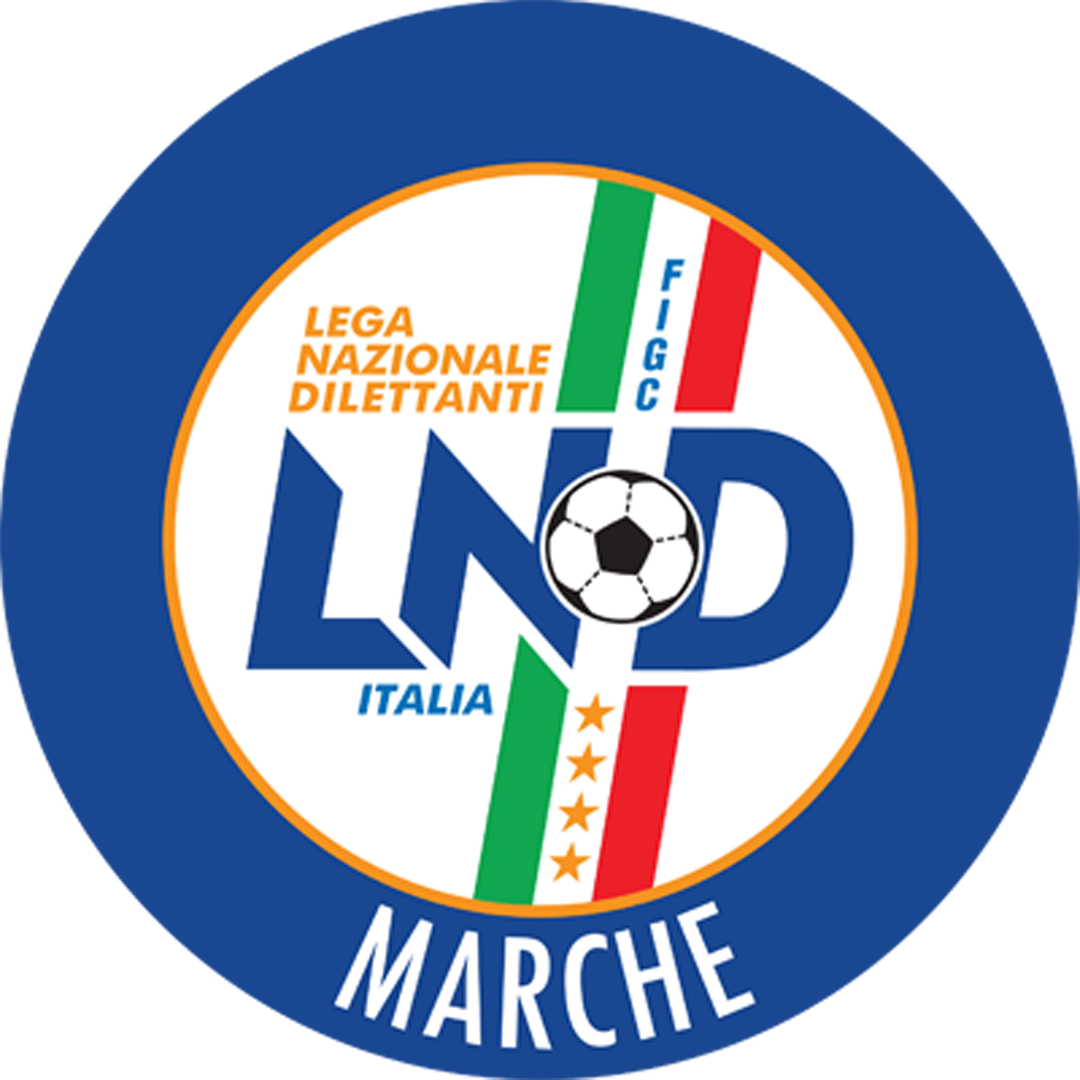 Federazione Italiana Giuoco CalcioLega Nazionale DilettantiComitato Regionale MarcheVia Schiavoni, snc - 60131 ANCONACENTRALINO: 071 285601 - FAX: 071 28560403sito internet: www.lnd.ite-mail: c5marche@lnd.it – pec: marche@pec.figcmarche.itStagione Sportiva 2017/2018Stagione Sportiva 2017/2018Comunicato Ufficiale N° 90 del 03/03/2018CALCIO A CINQUEComunicato Ufficiale N° 90 del 03/03/2018CALCIO A CINQUESquadraPTGVNPGFGSDRPEA.P.D. LF JESINA FEMMINILE1675112510150A.S. ETA BETA FOOTBALL167511191270A.S.D. SPORTING GROTTAMMARE157502231490A.S.D. C.U.S. MACERATA CALCIO A5127403242040A.S.D. CANTINE RIUNITE CSI97304201550SSDARL POLISPORTIVA FILOTTRANO P571241529-140A.S.D. CSKA CORRIDONIA C5F471151729-120A.S.D. FUTSAL 100 TORRI47115822-140SquadraPTGVNPGFGSDRPEA.S.D. PIANDIROSE197610426360U.S.D. SS OLIMPIA OSTRA VETERE157502221480A.S.D. HELVIA RECINA FUTSAL RECA1474212914150A.S.D. INVICTA FUTSAL MACERATA137412171520A.S.D. VIRTUS CAMERANO1274032612140A.S.D. ATL URBINO C5 1999672051530-150A.S.D. LA FENICE C537106941-320A.S.D. SAN MICHELE07007735-280SquadraPTGVNPGFGSDRPEA.S.D. BOCASTRUM UNITED167511288200A.S.D. VIS CIVITANOVA1675112613130A.S.D. FUTSAL PRANDONE147421191090A.S.D. MONTEVIDONESE127403221480A.S.D. RIPABERARDA973042326-30POL.D. U.MANDOLESI CALCIO973041521-60A.S. UNIONE PIAZZA IMMACOLATA37106825-170U.S. COMUNANZA37106933-240Squadra 1Squadra 2A/RData/OraImpiantoLocalita' ImpiantoIndirizzo ImpiantoC.U.S. MACERATA CALCIO A5SS OLIMPIA OSTRA VETEREA02/03/2018 22:00PALESTRA SCUOLA"F.LLI CERVI"MACERATAVIA FRATELLI CERVIMONTEVIDONESELF JESINA FEMMINILEA02/03/2018 21:30PALESTRA COMUNALEMONTE VIDON CORRADOVIA PIAVE 8BOCASTRUM UNITEDFUTSAL 100 TORRIA03/03/2018 18:00PALESTRA C5 CASTORANOCASTORANOLOC. ROCCHETTAINVICTA FUTSAL MACERATAETA BETA FOOTBALLA03/03/2018 21:30PALESTRA C.SPORTIVO"DON BOSCOMACERATAVIA ALFIERI SNCVIS CIVITANOVAPOLISPORTIVA FILOTTRANO PA03/03/2018 15:30TENSOSTRUTTURA S.M.APPARENTECIVITANOVA MARCHEVIA LORENZO LOTTOFUTSAL PRANDONESPORTING GROTTAMMAREA04/03/2018 18:15PALESTRAMONTEPRANDONEVIA COLLE GIOIOSOPIANDIROSECSKA CORRIDONIA C5FA04/03/2018 16:00PALAZZETTO DELLO SPORTSANT'IPPOLITOVIA ROMA, SNCHELVIA RECINA FUTSAL RECACANTINE RIUNITE CSIA06/03/2018 21:30PALESTRA SC.EL.M.L.PATRIZIRECANATIVIA ALDO MORO-AREA MTL.6 Il Responsabile Regionale Calcio a Cinque(Marco Capretti)Il Presidente(Paolo Cellini)